Об изменении постановления Совета Министров Республики Беларусь и Национального банка Республики Беларусь от 6 июля 2011 г. № 924/16На основании статьи 11 Закона Республики Беларусь от 23 июля 2008 г. № 424-З ”О Совете Министров Республики Беларусь“, статьи 26 Банковского кодекса Республики Беларусь Совет Министров Республики Беларусь и Национальный банк Республики Беларусь ПОСТАНОВЛЯЮТ:1. Внести в постановление Совета Министров Республики Беларусь и Национального банка Республики Беларусь от 6 июля 2011 г. № 924/16 ”Об использовании кассового и иного оборудования при приеме средств платежа“ следующие изменения:1.1. в подпункте 2.2 пункта 2:часть вторую после слов ”с 1 июля 2018 г.“ дополнить словами      ”по 30 июня 2025 г.“;дополнить подпункт частью следующего содержания:”Юридические лица и индивидуальные предприниматели с 1 июля 2025 г. при продаже товаров, выполнении работ, оказании услуг принимают платежи в свой адрес одним из следующих способов:наличными денежными средствами с использованием автоматических электронных аппаратов, торговых автоматов с установленным средством контроля налоговых органов, или со встроенным кассовым суммирующим аппаратом с установленным средством контроля налоговых органов, или с установленной программной кассой либо взаимодействующих с программной кассой, размещенной в центре обработки данных оператора программной кассовой системы;наличными денежными средствами и в безналичной форме, в том числе при использовании иных платежных инструментов и (или) электронных денег с использованием автоматических электронных аппаратов, торговых автоматов со встроенным кассовым суммирующим аппаратом с установленным средством контроля налоговых органов или с установленной программной кассой либо взаимодействующих с программной кассой, размещенной в центре обработки данных оператора программной кассовой системы;“;1.2. приложение 11 к этому постановлению дополнить 
пунктами 10 – 16 следующего содержания:”10. Разносная торговля.11. Оказание услуг и продажа в поездах городских, региональных, межрегиональных, международных, коммерческих линий товаров                   (за исключением алкогольных напитков и табачных изделий) в ассортименте, утвержденном государственным объединением ”Белорусская железная дорога“.12. Осуществление торговли с доставкой товаров на дом операторами почтовой связи и электросвязи, выездными бригадами организаций службы быта и коммунальных услуг.13. Выполнение работ, оказание услуг вне постоянного места осуществления деятельности.14. Автомобильные перевозки пассажиров в нерегулярном сообщении (за исключением автомобильных перевозок пассажиров автомобилями-такси).15. Объекты бытового обслуживания населения с количеством работников, непосредственно оказывающих бытовые услуги, не более одного человека в смену.16. Оказание от имени дипломатических представительств и консульских учреждений иностранных государств услуг по приему заявлений о выдаче визы для въезда в государства с визовым режимом.“;1.3. из части первой приложения 3 к этому постановлению слова ”, оснащенный одним или несколькими устройствами для приема наличных денежных средств“ исключить;1.4. в Положении об использовании кассового и иного оборудования при приеме средств платежа, утвержденном этим постановлением:абзац второй части второй пункта 14 исключить;дополнить Положение пунктом 281 следующего содержания:”281. При согласии покупателя (потребителя) юридическое лицо или индивидуальный предприниматель, использующие СКС, выдают покупателю (потребителю) платежный документ (проездной документ (билет) только в электронном виде. Способ выдачи такого платежного документа (проездного документа (билета) определяется юридическим лицом или индивидуальным предпринимателем, использующими СКС.“;пункты 30 – 34 изложить в следующей редакции:”30. В автоматический электронный аппарат, торговый автомат встраивается кассовый суммирующий аппарат, модель (модификация) которого включена в Государственный реестр, либо устанавливается программная касса с соответствующей сферой применения или такими автоматическим электронным аппаратом, торговым автоматом осуществляется взаимодействие с программной кассой, размещенной в центре обработки данных оператора программной кассовой системы.31. При продаже товаров, выполнении работ, оказании услуг с использованием автоматического электронного аппарата, торгового автомата со встроенным кассовым суммирующим аппаратом                                  с установленным средством контроля налоговых органов или                                с установленной программной кассой либо взаимодействующих                             с программной кассой, размещенной в центре обработки данных оператора программной кассовой системы, данным оборудованием формируется и выдается покупателю (потребителю) платежный документ (проездной документ (билет).Продажа товаров, подлежащих маркировке, осуществляется с использованием автоматического электронного аппарата, торгового автомата со встроенным кассовым суммирующим аппаратом                                 с установленным средством контроля налоговых органов или                                 с установленной программной кассой либо взаимодействующих                          с программной кассой. Такие кассовый суммирующий аппарат и программная касса должны соответствовать требованиям пункта 101 настоящего Положения.32. На обращенной к покупателю (потребителю) лицевой стороне автоматического электронного аппарата, торгового автомата размещается табличка с информацией:о модели (модификации) встроенного кассового суммирующего аппарата, наименовании программной кассы и ее версии;о заводском номере автоматического электронного аппарата, торгового автомата и кассового суммирующего аппарата;о юридическом лице или индивидуальном предпринимателе, использующих автоматический электронный аппарат, торговый автомат (наименование, фамилия, собственное имя, отчество (если таковое имеется), место нахождения (место жительства), контактный телефон).33. Не допускается использование автоматических электронных аппаратов, торговых автоматов в случаях, если:автоматический электронный аппарат, торговый автомат с установленным средством контроля налоговых органов не обеспечивают учет принятых платежей;в автоматический электронный аппарат, торговый автомат, посредством которых осуществляется только прием платежей наличными денежными средствами, не встроен кассовый суммирующий аппарат с установленным средством контроля налоговых органов, или не установлено средство контроля налоговых органов (либо после его установки оно неисправно или отключено), или не установлена программная касса (либо после ее установки она неисправна или отключена) либо такими автоматическим электронным аппаратом, торговым автоматом не осуществляется взаимодействие с программной кассой, размещенной в центре обработки данных оператора программной кассовой системы;в автоматический электронный аппарат, торговый автомат встроен кассовый суммирующий аппарат, модель (модификация) которого не включена в Государственный реестр, и (или) кассовый суммирующий аппарат не соответствует технической документации и эталонному образцу модели (модификации) кассового суммирующего аппарата, включенного в Государственный реестр. Указанное обстоятельство подтверждается актом (заключением) о результатах технического освидетельствования кассового суммирующего аппарата, выданным юридическим лицом, определенным Государственным комитетом по стандартизации;в автоматический электронный аппарат, торговый автомат, посредством которых осуществляется прием платежей наличными денежными средствами и в безналичной форме, в том числе при использовании иных платежных инструментов и (или) электронных денег, либо с использованием которых осуществляется продажа товаров, подлежащих маркировке, не встроен кассовый суммирующий аппарат с установленным средством контроля налоговых органов или не установлена программная касса (либо после ее установки она неисправна или отключена) либо такими автоматическим электронным аппаратом, торговым автоматом не осуществляется взаимодействие с программной кассой, размещенной в центре обработки данных оператора программной кассовой системы;в автоматический электронный аппарат, торговый автомат встроен кассовый суммирующий аппарат с установленным средством контроля налоговых органов, использование которого не допускается в соответствии с пунктом 17 настоящего Положения;в автоматический электронный аппарат, торговый автомат установлена программная касса или автоматическим электронным аппаратом, торговым автоматом осуществляется взаимодействие с программной кассой, размещенной в центре обработки данных оператора программной кассовой системы, использование которой не допускается в соответствии с пунктом 25 настоящего Положения.34. Изъятие наличных денежных средств из автоматических электронных аппаратов, торговых автоматов осуществляется не реже одного раза в семь дней.“;в пункте 35:подпункты 35.5, 35.7, 35.11, 35.12, 35.16 и 35.17 исключить;подпункт 35.8 изложить в следующей редакции:”35.8. осуществления розничной реализации лекарственных препаратов медицинскими работниками государственных организаций здравоохранения или их структурных подразделений, расположенных в сельских населенных пунктах, в которых отсутствуют аптеки, а также в ходе выездных медицинских осмотров населения такими медицинскими работниками;“;в пункте 37:слова ”и 35.5“ исключить;цифры ”35.12,“ и ”– 35.17“ исключить;в пункте 38: слова ”и 35.5“ исключить;цифры ”– 35.11“ заменить цифрами ”, 35.8 – 35.10“;пункт 39 изложить в следующей редакции:”39. В случае, предусмотренном в подпункте 35.6 пункта 35 настоящего Положения, при отражении юридическими лицами, индивидуальными предпринимателями на бланке документа с определенной степенью защиты каждого факта приема платежей в свой адрес наличными денежными средствами оформление приходного кассового ордера по окончании рабочего дня (смены) не требуется.“.2. Министерству по налогам и сборам в девятимесячный срок привести свои нормативные правовые акты в соответствие с настоящим постановлением.3. Настоящее постановление вступает в силу в следующем порядке:пункт 1 – с 1 июля 2025 г.;иные положения настоящего постановления – после его официального опубликования.30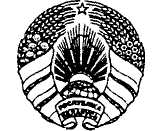 САВЕТ МІНІСТРАЎРЭСПУБЛІКІ БЕЛАРУСЬНАЦЫЯНАЛЬНЫ  БАНКРЭСПУБЛІКІ БЕЛАРУСЬ СОВЕТ МИНИСТРОВРЕСПУБЛИКИ БЕЛАРУСЬНАЦИОНАЛЬНЫЙ БАНКРЕСПУБЛИКИ БЕЛАРУСЬ ПАСТАНОВАПОСТАНОВЛЕНИЕ23 октября 2023 г.№712/19712/19г. Мінскг. Мінскг. Мінскг. МинскПремьер-министр 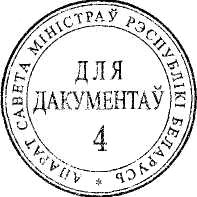 Республики Беларусь Р.ГоловченкоПредседатель Правления Национального банка Республики БеларусьП.Каллаур